Page 139. Exercice 6.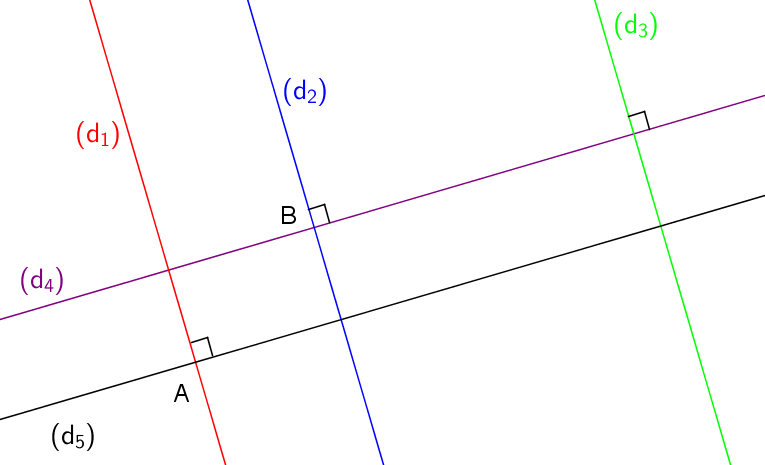 Complète les phrases suivantes :a. (d5) est         droite         à la droite (d1) passant par le point          ;b. (d4) est la droite          à la droite (d2) en          ;c. (d3) est          droite          à la droite (d4).